   11 februari 2023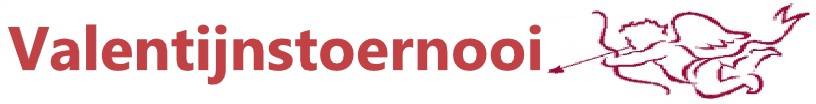 Stuur dit formulier voor 1 februari naar:Bvruinen@gmail.comOpgave voor toernooi met vaste partnernrnaam (voor- en achternaam)m/vnivo aangeven op basis van dorpencompetitie1M V2MV3MV4MV